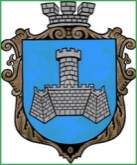 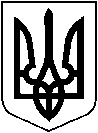 УКРАЇНАВІННИЦЬКОЇ ОБЛАСТІМІСТО ХМІЛЬНИКРОЗПОРЯДЖЕННЯМІСЬКОГО ГОЛОВИвід 03 березня 2020 р.                                                                   № 88 - рПро відзначення Міжнародного дня прав жінок і миру в Хмільницькій міській об’єднаній територіальній громадіЗ метою забезпечення належної організації і проведення у Хмільницькій міській об’єднаній територіальній громаді Міжнародного дня прав жінок і миру, керуючись ст. ст. 42, 59  Закону України «Про місцеве самоврядування в Україні»:Провести спільно з Хмільницькою районною радою та Хмільницькою районною державною адміністрацією в КЗ «Хмільницький РБК» 6 березня 2020 року о 13:00 год.  урочисте зібрання громадськості Хмільницької міської ОТГ і Хмільницького району та  святковий концерт, присвячені Міжнародному дню прав жінок і миру.Утворити   склад організаційного комітету з підготовки та проведення урочистих заходів з нагоди Міжнародного дня прав жінок і миру в  Хмільницькій міській об’єднаній територіальній громаді  згідно з додатком 1.Затвердити  кошторис витрат з підготовки та проведення урочистих заходів з нагоди Міжнародного дня прав жінок і миру в Хмільницькій міській об’єднаній територіальній громаді згідно з додатком 2.Рекомендувати керівникам підприємств, установ, організацій Хмільницької міської об’єднаної територіальної громади провести у трудових колективах урочисті заходи, присвячені святковій події, відзначити жінок – трудівниць, ветеранів виробництва.Сектору з питань культури міської ради /Стукан В.П./, організаційному відділу міської ради /Тендерис О.В./ здійснити організаційний супровід заходу. Відділу інформаційної діяльності та комунікацій із громадськістю міської ради /Мазур Н.П./ поінформувати громадськість  Хмільницької міської об’єднаної територіальної громади про відзначення свята через офіційний веб-сайт міста Хмільника.Хмільницькому ВП Калинівського  ВП ГУНП у Вінницькій області /Романюк В.О./ забезпечити громадський порядок при проведенні урочистого зібрання та святкового концерту в КЗ «Хмільницький РБК».Контроль за виконанням цього розпорядження покласти на  заступника міського голови з питань діяльності виконавчих органів міської ради Сташка А.В.Міський голова 		                        		                  	С.Б. РедчикС. Маташ А. СташкоВ.СтуканС. ЄрошенкоН. МазурН. БуликоваДодаток  1до розпорядження міського головивід 03 березня 2020р. №88-рСКЛАДорганізаційного комітету з підготовки та проведення урочистих заходів з нагоди  Міжнародного дня прав жінок і миру в Хмільницькій міській об’єднаній територіальній громадіСташко А.В. – заступник міського голови з питань діяльності виконавчих органів міської ради - голова оргкомітету.Стукан В.П. – завідувач сектору з питань культури міської ради, секретар оргкомітету.Члени оргкомітету:Франчук А.М. – в.о. директора КПНЗ Хмільницька школа мистецтв.Ковальчук Л.Л. – директор КЗ «Хмільницький  РБК» /за згодою/.Дем’янюк П.І. – начальник відділу у справах сім’ї та молоді міської ради.Романюк В.О. – начальник Хмільницького ВП Калинівського ВП ГУНП у Вінницькій області (за згодою).Коведа Г.І. – начальник управління освіти міської ради.Мазур Н.П. – начальник відділу інформаційної діяльності та комунікацій із громадськістю міської ради.Стукан М.О. - начальник відділу культури та туризму Хмільницької райдержадміністрації /за згодою/.Тендерис О.В. – начальник організаційного відділу міської ради.Міський голова 		                        	                      		С.Б. РедчикДодаток  2до розпорядження міського головивід 03 березня 2020 р. №88-рКОШТОРИСвитрат з підготовки та проведення урочистих заходів з нагоди Міжнародного дня прав жінок і миру в Хмільницькій міській об’єднаній територіальній громадіМіський голова 		                        	                      		С.Б. Редчик№ п.пНазва видатківКФКВ КЕКВСума(грн.)1Придбання квіткової продукції (троянди)21408222825002Придбання фото-рамок(10 шт.) 2140822282500Разом: Разом: Разом: 1 000